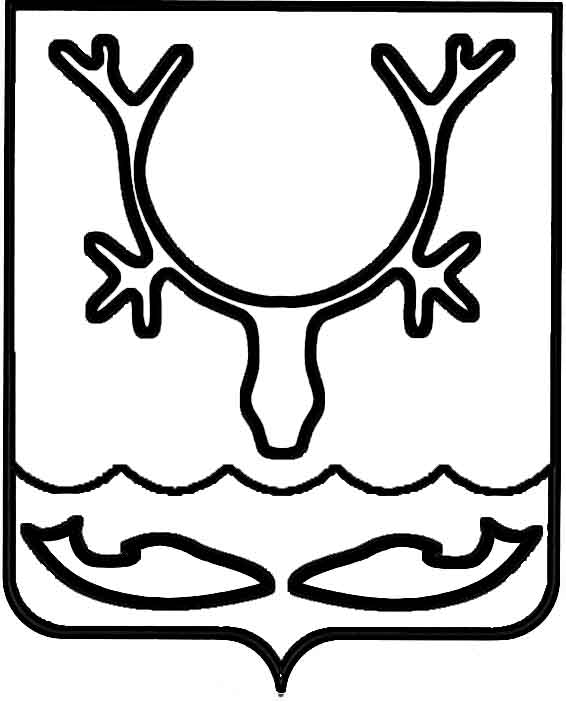 Администрация МО "Городской округ "Город Нарьян-Мар"РАСПОРЯЖЕНИЕот “____” __________________ № ____________		г. Нарьян-МарВ соответствии с постановлением Администрации МО "Городской округ "Город Нарьян-Мар" от 10 июля 2018 года № 453 "Об утверждении порядка разработки, реализации и оценки эффективности муниципальных программ муниципального образования "Городской округ "Город Нарьян-Мар":Утвердить план реализации муниципальной программы муниципального образования "Городской округ "Город Нарьян-Мар" "Развитие предпринимательства в муниципальном образовании "Городской округ "Город Нарьян-Мар" на 2019 год (Приложение).Настоящее распоряжение вступает в силу со дня его подписания.Приложениек распоряжению АдминистрацииМО "Городской округ "Город Нарьян-Мар"от 29.12.2018 № 1095-рПланреализации муниципальной программы муниципального образования "Городской округ "Город Нарьян-Мар""Развитие предпринимательства в муниципальном образовании "Городской округ "Город Нарьян-Мар" на 2019 годОтветственный исполнитель муниципальной программы: Администрация МО "Городской округ "Город Нарьян-Мар" в лице управления экономического и инвестиционного развития2912.20181095-рОб утверждении плана реализации муниципальной программы муниципального образования "Городской округ "Город  Нарьян-Мар" "Развитие предпринимательства                      в муниципальном образовании "Городской округ "Город Нарьян-Мар" на 2019 годГлава МО "Городской округ "Город Нарьян-Мар" О.О.Белак№ п/пНаименование подпрограммы, мероприятий Ответственный исполнитель
(ФИО, должность)Планируемый срок проведения торгов
(в случае необходимости) Срок начала реализации мероприятия Срок окончания реализации мероприятияОжидаемый результатФинансирование 2019 года  
(тыс. руб.)12345678                Подпрограмма 1 "Развитие предпринимательства и торговли в муниципальном образовании "Городской округ "Город Нарьян-Мар"                Подпрограмма 1 "Развитие предпринимательства и торговли в муниципальном образовании "Городской округ "Город Нарьян-Мар"                Подпрограмма 1 "Развитие предпринимательства и торговли в муниципальном образовании "Городской округ "Город Нарьян-Мар"                Подпрограмма 1 "Развитие предпринимательства и торговли в муниципальном образовании "Городской округ "Город Нарьян-Мар"                Подпрограмма 1 "Развитие предпринимательства и торговли в муниципальном образовании "Городской округ "Город Нарьян-Мар"                Подпрограмма 1 "Развитие предпринимательства и торговли в муниципальном образовании "Городской округ "Город Нарьян-Мар"                Подпрограмма 1 "Развитие предпринимательства и торговли в муниципальном образовании "Городской округ "Город Нарьян-Мар"                Подпрограмма 1 "Развитие предпринимательства и торговли в муниципальном образовании "Городской округ "Город Нарьян-Мар"1.1. Основное мероприятие:
Реализация мероприятий по поддержке и развитию малого и среднего предпринимательства1.1. Основное мероприятие:
Реализация мероприятий по поддержке и развитию малого и среднего предпринимательства1.1. Основное мероприятие:
Реализация мероприятий по поддержке и развитию малого и среднего предпринимательства1.1. Основное мероприятие:
Реализация мероприятий по поддержке и развитию малого и среднего предпринимательства1.1. Основное мероприятие:
Реализация мероприятий по поддержке и развитию малого и среднего предпринимательства1.1. Основное мероприятие:
Реализация мероприятий по поддержке и развитию малого и среднего предпринимательства1.1. Основное мероприятие:
Реализация мероприятий по поддержке и развитию малого и среднего предпринимательства1.1.1. Финансовая поддержка субъектов малого и среднего предпринимательства1.1.1. Финансовая поддержка субъектов малого и среднего предпринимательства1.1.1. Финансовая поддержка субъектов малого и среднего предпринимательства1.1.1. Финансовая поддержка субъектов малого и среднего предпринимательства1.1.1. Финансовая поддержка субъектов малого и среднего предпринимательства1.1.1. Финансовая поддержка субъектов малого и среднего предпринимательства1.1.1. Финансовая поддержка субъектов малого и среднего предпринимательствасодействие субъектам малого и среднего предпринимательства в привлечении коммерческих кредитовотдел инвестиционной политики и предпринимательства управления экономического и инвестиционного развития Администрации МО "Городской округ "Город Нарьян-Мар"не проводятсяв течение года
по мере обращения субъектов М и СП в течение года
по мере обращения субъектов М и СП расширение доступа субъектам М и СП к финансовым ресурсамбез финансированияИзменение корректирующего коэффициента базовой доходности К2 для исчисления единого налога на вмененный доходотдел инвестиционной политики и предпринимательства управления экономического и инвестиционного развития Администрации МО "Городской округ "Город Нарьян-Мар"не проводятсярассматривается возможность изменения коэффициента для исчисления единого налога на вмененный доходрассматривается возможность изменения коэффициента для исчисления единого налога на вмененный доходизменение корректирующего коэффициента базовой доходности К2без финансированияПредоставление грантов начинающим предпринимателям на создание собственного бизнесаотдел инвестиционной политики и предпринимательства управления экономического и инвестиционного развития Администрации МО "Городской округ "Город Нарьян-Мар"не проводятсяапрельапрельосуществление финансовой поддержки субъектов М и СП,
увеличение количества субъектов М и СП, повышение  квалификации предпринимателей в различных сферах предпринимательской деятельности1 000,0Субсидия на возмещение части затрат по приобретению и доставке имущества, приобретению программных продуктов, необходимых для осуществления предпринимательской деятельностиотдел инвестиционной политики и предпринимательства управления экономического и инвестиционного развития Администрации МО "Городской округ "Город Нарьян-Мар"не проводятсяежеквартально по мере поступления заявлений ежеквартально по мере поступления заявлений осуществление финансовой поддержки субъектов М и СП,
увеличение количества субъектов М и СП, повышение  квалификации предпринимателей в различных сферах предпринимательской деятельности1 000,0Субсидия на возмещение части затрат по аренде нежилых помещений немуниципальной формы собственности, используемых субъектами малого и среднего предпринимательстваотдел инвестиционной политики и предпринимательства управления экономического и инвестиционного развития Администрации МО "Городской округ "Город Нарьян-Мар"не проводятсяежеквартально по мере поступления заявлений ежеквартально по мере поступления заявлений осуществление финансовой поддержки субъектов М и СП,
увеличение количества субъектов М и СП, повышение  квалификации предпринимателей в различных сферах предпринимательской деятельности610,0 предоставление субсидий субъектам малого и среднего предпринимательства на возмещение части затрат, связанных с реализацией энергосберегающих мероприятий, включая затраты на приобретение и внедрение энергоэффективных технологий, оборудования и материаловотдел инвестиционной политики и предпринимательства управления экономического и инвестиционного развития Администрации МО "Городской округ "Город Нарьян-Мар"не проводятсяежеквартально по мере поступления заявлений ежеквартально по мере поступления заявлений осуществление финансовой поддержки субъектов М и СП,
увеличение количества субъектов М и СП, повышение  квалификации предпринимателей в различных сферах предпринимательской деятельности50,0Субсидия на возмещение части затрат по подготовке, переподготовке и повышению квалификации кадров субъектов малого и среднего предпринимательства (включая работников), прошедших обучение по направлениям, которые соответствуют их основному виду деятельности и необходимы для производства товаров, выполнения работы, оказания услуготдел инвестиционной политики и предпринимательства управления экономического и инвестиционного развития Администрации МО "Городской округ "Город Нарьян-Мар"не проводятсяежеквартально по мере поступления заявлений ежеквартально по мере поступления заявлений осуществление финансовой поддержки субъектов М и СП,
увеличение количества субъектов М и СП, повышение  квалификации предпринимателей в различных сферах предпринимательской деятельности200,01.1.2. Имущественная поддержка субъектов малого и среднего предпринимательства1.1.2. Имущественная поддержка субъектов малого и среднего предпринимательства1.1.2. Имущественная поддержка субъектов малого и среднего предпринимательства1.1.2. Имущественная поддержка субъектов малого и среднего предпринимательства1.1.2. Имущественная поддержка субъектов малого и среднего предпринимательства1.1.2. Имущественная поддержка субъектов малого и среднего предпринимательства1.1.2. Имущественная поддержка субъектов малого и среднего предпринимательстваОбеспечение субъектам малого и среднего предпринимательства доступа к неиспользуемому муниципальному имуществуотдел инвестиционной политики и предпринимательства управления экономического и инвестиционного развития Администрации МО "Городской округ "Город Нарьян-Мар"не проводятсяпо мере формирования реестрапо мере формирования реестраобеспечение субъектов малого и среднего предпринимательства нежилыми помещениямибез финансирования1.2. Основное мероприятие:
Реализация мероприятий по поддержке и развитию предприятий торговли1.2. Основное мероприятие:
Реализация мероприятий по поддержке и развитию предприятий торговли1.2. Основное мероприятие:
Реализация мероприятий по поддержке и развитию предприятий торговли1.2. Основное мероприятие:
Реализация мероприятий по поддержке и развитию предприятий торговли1.2. Основное мероприятие:
Реализация мероприятий по поддержке и развитию предприятий торговли1.2. Основное мероприятие:
Реализация мероприятий по поддержке и развитию предприятий торговли1.2. Основное мероприятие:
Реализация мероприятий по поддержке и развитию предприятий торговли1.2.1. Развитие торговли 1.2.1. Развитие торговли 1.2.1. Развитие торговли 1.2.1. Развитие торговли 1.2.1. Развитие торговли 1.2.1. Развитие торговли 1.2.1. Развитие торговли Организация праздничных ярмарок и ярмарок выходного дняотдел инвестиционной политики и предпринимательства управления экономического и инвестиционного развития Администрации МО "Городской округ "Город Нарьян-Мар",
МБУ "Чистый город"не проводятсяв течение года по мере проведения праздничных и культурно-массовых мероприятийв течение года по мере проведения праздничных и культурно-массовых мероприятийорганизация проведения на качественном уровне ярмарок, выездной праздничной торговли, организация уличной торговли сельхозпродукциейбез финансированияОрганизация сезонной торговли и летних кафеотдел инвестиционной политики и предпринимательства управления экономического и инвестиционного развития Администрации МО "Городской округ "Город Нарьян-Мар"не проводятсяв течение года по мере проведения праздничных и культурно-массовых мероприятийв течение года по мере проведения праздничных и культурно-массовых мероприятийорганизация проведения на качественном уровне ярмарок, выездной праздничной торговли, организация уличной торговли сельхозпродукциейбез финансированияСубсидия на возмещение части затрат по приобретению и установке нестационарных торговых объектовотдел инвестиционной политики и предпринимательства управления экономического и инвестиционного развития Администрации МО "Городской округ "Город Нарьян-Мар"не проводятсяежеквартально по мере поступления заявлений ежеквартально по мере поступления заявлений осуществление финансовой поддержки субъектов М и СП,
соблюдение требований к внешнему виду900,0Разработка, утверждение и корректировка схем размещения нестационарных торговых объектовотдел инвестиционной политики и предпринимательства управления экономического и инвестиционного развития Администрации МО "Городской округ "Город Нарьян-Мар"не проводятсяпо мере необходимости по мере необходимости обеспечение населения объектами торговли (нестационарными торговыми объектами)без финансированияОрганизация мест (подготовка территорий) для размещения нестационарных торговых объектовотдел инвестиционной политики и предпринимательства управления экономического и инвестиционного развития Администрации МО "Городской округ "Город Нарьян-Мар",
управление строительства, ЖКХ и градостроительной деятельности Администрации МО "Городской округ "Город Нарьян-Мар"апрельиюньноябрьобеспечение населения объектами торговли (нестационарными торговыми объектами)2541,2Подпрограмма 2 "Популяризация предпринимательской деятельности в муниципальном образовании "Городской округ "Город Нарьян-Мар"Подпрограмма 2 "Популяризация предпринимательской деятельности в муниципальном образовании "Городской округ "Город Нарьян-Мар"Подпрограмма 2 "Популяризация предпринимательской деятельности в муниципальном образовании "Городской округ "Город Нарьян-Мар"Подпрограмма 2 "Популяризация предпринимательской деятельности в муниципальном образовании "Городской округ "Город Нарьян-Мар"Подпрограмма 2 "Популяризация предпринимательской деятельности в муниципальном образовании "Городской округ "Город Нарьян-Мар"Подпрограмма 2 "Популяризация предпринимательской деятельности в муниципальном образовании "Городской округ "Город Нарьян-Мар"Подпрограмма 2 "Популяризация предпринимательской деятельности в муниципальном образовании "Городской округ "Город Нарьян-Мар"2.1. Основное мероприятие:
Формирование благоприятной среды для развития малого и среднего предпринимательства в МО "Городской округ "Город Нарьян-Мар"2.1. Основное мероприятие:
Формирование благоприятной среды для развития малого и среднего предпринимательства в МО "Городской округ "Город Нарьян-Мар"2.1. Основное мероприятие:
Формирование благоприятной среды для развития малого и среднего предпринимательства в МО "Городской округ "Город Нарьян-Мар"2.1. Основное мероприятие:
Формирование благоприятной среды для развития малого и среднего предпринимательства в МО "Городской округ "Город Нарьян-Мар"2.1. Основное мероприятие:
Формирование благоприятной среды для развития малого и среднего предпринимательства в МО "Городской округ "Город Нарьян-Мар"2.1. Основное мероприятие:
Формирование благоприятной среды для развития малого и среднего предпринимательства в МО "Городской округ "Город Нарьян-Мар"2.1. Основное мероприятие:
Формирование благоприятной среды для развития малого и среднего предпринимательства в МО "Городской округ "Город Нарьян-Мар"2.1.1. Консультационная, организационная поддержка развития малого и среднего предпринимательства2.1.1. Консультационная, организационная поддержка развития малого и среднего предпринимательства2.1.1. Консультационная, организационная поддержка развития малого и среднего предпринимательства2.1.1. Консультационная, организационная поддержка развития малого и среднего предпринимательства2.1.1. Консультационная, организационная поддержка развития малого и среднего предпринимательства2.1.1. Консультационная, организационная поддержка развития малого и среднего предпринимательства2.1.1. Консультационная, организационная поддержка развития малого и среднего предпринимательстваКонсультирование по вопросам, касающимся деятельности субъектов малого и среднего предпринимательстваотдел инвестиционной политики и предпринимательства управления экономического и инвестиционного развития Администрации МО "Городской округ "Город Нарьян-Мар"не проводятсяв течение года по мере обращенияв течение года по мере обращенияинформирование о механизмах муниципальной поддержки в рамках программы, увеличение активности субъектов М и СП,
решение иных проблем по предпринимательской деятельностибез финансированияОрганизация заседаний членов Координационного совета при Администрации МО "Городской округ "Город Нарьян-Мар" по поддержке субъектов малого и среднего предпринимательстваотдел инвестиционной политики и предпринимательства управления экономического и инвестиционного развития Администрации МО "Городской округ "Город Нарьян-Мар"не проводятся1 раз в год,
 по мере обращения1 раз в год,
 по мере обращенияинформирование о механизмах муниципальной поддержки в рамках программы, увеличение активности субъектов М и СП,
решение иных проблем по предпринимательской деятельностибез финансированияФормирование и ведение реестра субъектов малого и среднего предпринимательства – получателей муниципальной поддержкиотдел инвестиционной политики и предпринимательства управления экономического и инвестиционного развития Администрации МО "Городской округ "Город Нарьян-Мар"не проводятсяпо мере проведения заседания комиссии по отбору субъектов М и СП для предоставления субсидий по мере проведения заседания комиссии по отбору субъектов М и СП для предоставления субсидий размещение сведений о получателях поддержки в соответствии с законодательствомбез финансированияОрганизация проведения обучающих семинаров  по основам предпринимательской деятельностиотдел инвестиционной политики и предпринимательства управления экономического и инвестиционного развития Администрации МО "Городской округ "Город Нарьян-Мар"апрельмаймайповышение  квалификации предпринимателей в различных сферах предпринимательской деятельности230,0Предоставление субъектам малого и среднего предпринимательства возможности пользования информационно-правовыми системами "Консультант Плюс", "Гарант"отдел инвестиционной политики и предпринимательства управления экономического и инвестиционного развития Администрации МО "Городской округ "Город Нарьян-Мар"не проводятсяв течение года по мере обращенияв течение года по мере обращенияувеличение численности субъектов предпринимательствабез финансирования2.1.2. Информационная поддержка развития малого и среднего предпринимательства2.1.2. Информационная поддержка развития малого и среднего предпринимательства2.1.2. Информационная поддержка развития малого и среднего предпринимательства2.1.2. Информационная поддержка развития малого и среднего предпринимательства2.1.2. Информационная поддержка развития малого и среднего предпринимательства2.1.2. Информационная поддержка развития малого и среднего предпринимательства2.1.2. Информационная поддержка развития малого и среднего предпринимательства2.1.2. Информационная поддержка развития малого и среднего предпринимательстваРазмещение в средствах массовой информации публикаций, рекламно-информационных материалов о проблемах, достижениях и перспективах развития малого и среднего предпринимательстваотдел инвестиционной политики и предпринимательства управления экономического и инвестиционного развития Администрации МО "Городской округ "Город Нарьян-Мар"январьв течение года по мере необходимостив течение года по мере необходимостиинформирование о проводимой работе, формирование благоприятного общественного мнения о предпринимательстве30,0Размещение на официальном сайте рекламно-информационных материалов о проблемах, достижениях и перспективах развития малого и среднего предпринимательстваотдел инвестиционной политики и предпринимательства управления экономического и инвестиционного развития Администрации МО "Городской округ "Город Нарьян-Мар"не проводятсяежеквартальноежеквартальноинформирование о проводимой работе, формирование благоприятного общественного мнения о предпринимательствебез финансирования2.1.3. Повышение привлекательности предпринимательской деятельности2.1.3. Повышение привлекательности предпринимательской деятельности2.1.3. Повышение привлекательности предпринимательской деятельности2.1.3. Повышение привлекательности предпринимательской деятельности2.1.3. Повышение привлекательности предпринимательской деятельности2.1.3. Повышение привлекательности предпринимательской деятельности2.1.3. Повышение привлекательности предпринимательской деятельности2.1.3. Повышение привлекательности предпринимательской деятельностиПривлечение субъектов малого и среднего предпринимательства к выполнению работ (услуг) в сфере строительства и ЖКХ, участию в муниципальном заказеотдел инвестиционной политики и предпринимательства управления экономического и инвестиционного развития Администрации МО "Городской округ "Город Нарьян-Мар"не проводятсяв течение годав течение годапривлечение субъектов предпринимательства к муниципальному заказубез финансированияПроведение конкурса на лучшее новогоднее оформление объектов торговли и общественного питанияотдел инвестиционной политики и предпринимательства управления экономического и инвестиционного развития Администрации МО "Городской округ "Город Нарьян-Мар"не проводятсядекабрьдекабрьформирование благоприятного общественного мнения о предпринимательстве50,0Проведение конкурса "Лучший предприниматель  года"отдел инвестиционной политики и предпринимательства управления экономического и инвестиционного развития Администрации МО "Городской округ "Город Нарьян-Мар"не проводятсяноябрьдекабрьформирование благоприятного общественного мнения о предпринимательстве205,0Итого6 816,2